Reasons for Leaving (Cross the relevant box.  You can select more than one.)   Environment  Personality Clash VIEW Leadership Club Leadership Relocation/Moving Health Travel Family reasons Other If more than one selected what was the main reason? How important was supporting disadvantaged children through The Smith Family?   Not important	 Important	 Very ImportantPlease provide comment on your Club Committee’s effectiveness. Staid/old fashioned Laid back/relaxed Forward thinking/modern Organised UnfriendlyIf one thing could be improved on the effectiveness of your Club Committee what would it be?Did the President or Committee members make you feel welcome at each meeting you attended?Did you feel they were concerned when you were absent without apology? Were you encouraged to take on Committee roles, or other roles, or nominate as Zone Councillor?When joining the Club were you introduced at the meeting? 	Yes	NoWas the possibility of transfer of membership to another VIEW club offered to you, (prior to resigning if relevant)? Were you made feel welcome and included? If your reason for leaving involved a personality clash -- are you satisfied with any/all actions taken?How did you receive VIEW communication? Club meetings Email VIEW.org.au What was the most effective for your needs? Club meetings  Email VIEW.org.auHow could we improve our communication to members?   More direct Email	 More information on websiteWhat were some of the good features about VIEW?What were some of the less desirable features about VIEW?Return to:VIEW National Officeview@thesmithfamily.com.auGPO Box 10500, Sydney  NSW  2001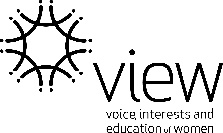 VIEW Member Exit surveyMember NameClubDate of LeavingDate of Joining